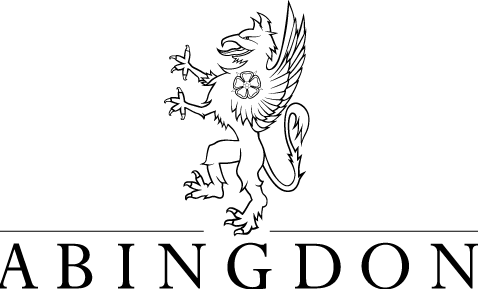                                                              HEALTH CENTREPlease complete the attached medical form in full and return to;The Health CentreWhitefield, 18 Park CrescentAbingdonOX14 1DDUnited KingdomEmail:  health.centre@abingdon.org.ukA hard copy is preferred.PLEASE USE THE FOLLOWING NOTES TO ASSIST WITH THE COMPLETION OF THE MEDICAL FORM.IMMUNISATIONS:  Please fill in the dates given.  This information can be found in your sons Red Book or your GP surgery should be able to provide you with an up to date print out.National Child Health Program:  It is the school policy to immunise children within the National child health program. The Diphtheria, Tetanus & Polio combined vaccine is given during year 3. Any identification of an incomplete course of MMR or Meningitis C will be offered as a catch up.Parents will receive a consent form, which we require completed and returned promptly to ensure arrangements can be made, for the School Health Nurses from Oxford Health NHS Foundation Trust to provide this service.Information regarding immunisations can be found on: www.immunisation.nhs.ukPAST MEDICAL HISTORY:  Please contact the Health Centre if you would like to discuss, in confidence, any concerns regarding your son’s health, including any chronic conditions.Please keep the School Health Centre informed of any new medical conditions and updates, or if previous conditions have resolved or are no longer relevant. 3. 	MEDICATION:  We can hold a spare Ventolin inhaler for your son at the Health Centre or any medication, which may be required in an emergency. All such should be clearly labelled with your son’s name.Please note for those boys who carry an EPIPEN, that they should have one on their person at all times and a spare is to be held at the Health Centre.Please note that it is your responsibility to ensure that all such medication is clearly labelled and in date.We will inform you of any treatment/medication administered to your son either by phone or email if appropriate.FOOD ALLERGIES/INTOLERANCE:  If your son requires a special diet please provide written details from your GP before the start of term.MEDICAL FORM – BOARDINGCONFIDENTIALThe information on this form will remain confidential. Information relating to special health care needs, relevant history and parental consents will be shared with the House Master, Tutor, House Matron and other staff as appropriate.Please complete and return preferably by post to:  The Health Centre, Whitefield,18 Park Crescent, Abingdon, OX14 1DD.  Email:  health.centre@abingdon.org.ukFAILURE TO RETURN THIS FORM MAY DELAY THE ADMISSION OF YOUR SONPUPIL’S FIRST NAME…………………………………………………..SURNAME………………………………………………………………..DATE OF BIRTH………………………………………………………...1: IMMUNISATIONSAnnual Influenza VaccineEach year the school offers all boarding staff and pupils, vaccination against Influenza (flu). This has been found to be very effective in reducing the number of people affected by Influenza in residential accommodation.Do you give consent for the school to administer the annual flu vaccine to your son?	 YES  / NO2: PAST MEDICAL HISTORYHas your son had any of the following? (Please give dates, details and any on going treatment below).Any serious illness								Yes/NoAny surgical operations							Yes/NoAny heart or lung disease including congenital abnormalities 	Yes/NoAny ear disease								Yes/NoAny fainting attacks, fits or convulsions					Yes/NoAny kidney, bladder or urinary disorder					Yes/NoRecurrent sore throats							Yes/NoAny bone or joint problems						Yes/NoAny serious head or neck injury						Yes/NoAny mental or emotional illness						Yes/NoAny tropical disease							Yes/NoMalaria									Yes/NoAny other illness or disorder						Yes/NoIf you have answered yes to any of the questions above please give details………………………………………………………………………………………………………………………………………………………………………………………………………………3: Current HealthDoes your son have (please provide details of current treatment):a) Asthma		Yes/No …………………………………………………b) Hay fever 	Yes/No……………………………………………........c) Eczema		Yes/No………………………………………………….d) Diabetes          Yes/No………………………………………………….e) Epilepsy            Yes/No………………………………………………….f) Is he allergic to anything including any medicines?	Yes/No…….…………………………………………………………………………………………………………………………………………………………………………g) Dose your son carry an EPIPEN for Anaphylaxis 	Yes/No……………………………………………………………………………………………………………………………………………………………………………………h) Does your son have any food allergies			Yes/No…….…………………………………………………………………………………...4: First AidIn the event of minor illness or injury occurring at school, do you authorise the Senior School Nurse or her deputy to administer First Aid and any of the following medication as appropriate to your son?Signature of consent to the above   ..……………………………………..First Aid On School TripsDo you consent to the administration of first aid and the above  *medication by teaching staff?Signature…………………………………………………………………………In Loco ParentisIn the event of serious illness or injury where delay might prove dangerous, do you authorise the Head or her representative to give permission on your behalf for any treatment, including anaesthetic or operation? Every effort will be made to contact you first.YES/NO    If no, please state reason……………………………………………………………..……………………………………………………………………………...........................................……………………………………………………………………………………………………………Signature…………………………………………………………………………..Other InformationIs there any other information the staff in the Health Centre should be aware of? E.g. death of a parent, sibling or close family member, separation, divorce or other social circumstances. YES/NOIf yes please give details……………………………………………………………………………….……………………………………………………………………………...........................................……………………………………………………………………………………………………………Does your son have medical insurance?						    YES / NOIf yes, please give details of insurance company and policy number: ……………………………………………………………………………………………………………………………….…………………………………………………………………………………………………...We will register every boarding pupil with the school doctor once term begins; in order for us to correctly trace his current NHS records, please can you provide the following information:Town/Country of Birth…………………………………..  NHS Number (if Known)  …………………..Family Doctor Name:………………………………………………Telephone:…………………………...Address: …………………………………………………………………………………………………....If your son has never previously been registered with a doctor in the UK before please tick Please provide us with the following contact details:Primary Contact:Name………………………………………….		Relationship to child………………………..Address………………………………………..		Home Tel:…………………………………………………………………………………..		Mobile Tel:………………………………...………………………………………………..		Work Tel:…………………………………Other emergency contact:Name:……………………………………………	Tel:………………………………………..Relationship to child…………………………….	Alternate Tel:………………………………For non-UK based pupils, please provide contact details of your son’s guardian whilst he is at Abingdon:Name:………………………………………….		Tel:………………………………………..Address:……………………………………………………………………………………………………………………………………………………………………………………………………….I / we accept the above condition of entry to Abingdon SchoolSignature(s):………………………………….		………………………………………………Print Name(s):………………………………...		………………………………………………Date…………………………………………….		………………………………………………Mrs Annette Hack, Senior Nurse+44 (0) 1235 849059  health.centre@abingdon.org.uk			Updated March 2015WHEN IMMUNISATION IS DUEWHAT VACCINEHOW IT IS GIVENDATE RECEIVED2 months/8 weeksDiphtheria, Tetanus, Pertussis, Polio and Hib (DTaP/IPV/Hib)1 injection2 months/8 weeksPneumococcal PCV1 injection3 months/12 weeksDiphtheria, Tetanus, Pertussis, Polio and Hib (DTaP/IPV/Hib1 injection3 months/12 weeksMeningitis C1 injection4 months/16 weeksDiphtheria, Tetanus, Pertussis, Polio and Hib (DTaP/IPV/Hib1 injection4 months/16 weeksPneumococcal PCV (2nd dose)1 injection12 – 13 monthsHib/Meningitis C1 injection12 – 13 monthsMeasles, Mumps, Rubella (MMR)  (1st dose)1 injection12 – 13 monthsPneumococcal PCV (3rd dose)1 injection3 years 4 months – 5 yearsDiphtheria, Tetanus, Pertussis, Polio (DTaP/IPV or dTaP/IPV)1 injection3 years 4 months – 5 yearsMeasles, Mumps, Rubella (MMR)  (2nd dose)1 injectionYESNOYESNO*ParacetamolIndigestion remedies (eg Gaviscon)Ibuprofen*Skin preparations for treating cuts, grazes, burns bites and stings.*Lozengers (coughs, sore throat etc.)Chlorphenamine*CetirizineSalbutamol for Asthmatics